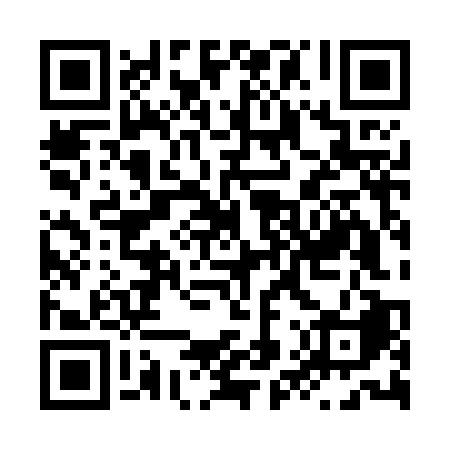 Ramadan times for Apollosa, ItalyMon 11 Mar 2024 - Wed 10 Apr 2024High Latitude Method: Angle Based RulePrayer Calculation Method: Muslim World LeagueAsar Calculation Method: HanafiPrayer times provided by https://www.salahtimes.comDateDayFajrSuhurSunriseDhuhrAsrIftarMaghribIsha11Mon4:474:476:1912:114:186:046:047:3012Tue4:464:466:1712:114:196:056:057:3113Wed4:444:446:1612:114:206:066:067:3214Thu4:424:426:1412:104:206:076:077:3315Fri4:414:416:1212:104:216:086:087:3516Sat4:394:396:1112:104:226:096:097:3617Sun4:374:376:0912:094:236:106:107:3718Mon4:354:356:0712:094:246:116:117:3819Tue4:344:346:0612:094:256:136:137:3920Wed4:324:326:0412:094:256:146:147:4121Thu4:304:306:0212:084:266:156:157:4222Fri4:284:286:0112:084:276:166:167:4323Sat4:264:265:5912:084:286:176:177:4424Sun4:244:245:5712:074:296:186:187:4525Mon4:234:235:5612:074:296:196:197:4726Tue4:214:215:5412:074:306:206:207:4827Wed4:194:195:5212:064:316:216:217:4928Thu4:174:175:5112:064:326:226:227:5029Fri4:154:155:4912:064:326:236:237:5230Sat4:134:135:4712:064:336:246:247:5331Sun5:115:116:461:055:347:257:258:541Mon5:095:096:441:055:357:277:278:562Tue5:075:076:421:055:357:287:288:573Wed5:065:066:411:045:367:297:298:584Thu5:045:046:391:045:377:307:308:595Fri5:025:026:371:045:387:317:319:016Sat5:005:006:361:035:387:327:329:027Sun4:584:586:341:035:397:337:339:038Mon4:564:566:331:035:407:347:349:059Tue4:544:546:311:035:407:357:359:0610Wed4:524:526:291:025:417:367:369:08